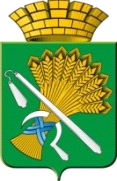 АДМИНИСТРАЦИЯ КАМЫШЛОВСКОГО ГОРОДСКОГО ОКРУГАП О С Т А Н О В Л Е Н И Еот 20.02.2021 N 134	Об отмене постановления главы Камышловского городского округа от 15.01.2014 года № 37 «О порядке учета и оплаты объемов воды на пожаротушение, ликвидацию аварий и стихийных бедствий на территории Камышловского городского округа» В соответствии с Постановлениями Правительства РФ от 12.02.1999 N 167 (ред. от 05.01.2015, с изм. от 24.11.2020) «Об утверждении Правил пользования системами коммунального водоснабжения и канализации в Российской Федерации», от 29 июля 2013 г. N 644 «Об утверждении правил холодного водоснабжения и водоотведения и о внесении изменений в некоторые акты правительства Российской Федерации», Уставом Камышловского городского округа, администрация Камышловского городского округа	ПОСТАНОВЛЯЕТ:	1. Считать утратившим силу постановление главы Камышловского городского округа от 15.01.2014 года № 37 «О порядке учета и оплаты объемов воды на пожаротушение, ликвидацию аварий и стихийных бедствий на территории Камышловского городского округа».2. Опубликовать настоящее постановление в газете «Камышловские известия» и разместить на официальном сайте Камышловского городского округа в сети «Интернет».3. Настоящее постановление вступает в силу со дня официального опубликования.4. Контроль исполнения настоящего постановления оставляю за собой.Глава Камышловского городского округа                                             А.В. Половников   